Сумська міська радаVІІ СКЛИКАННЯ LVIII СЕСІЯРІШЕННЯвід 19 червня 2019 року № 5256 -МРм. СумиРозглянувши звернення громадян, надані документи, відповідно до протоколу засідання постійної комісії з питань архітектури, містобудування, регулювання земельних відносин, природокористування та екології Сумської міської ради від 08.05.2019 № 153  та статей 12, 40, 79-1, 116, 118, 120, 121, 122 Земельного кодексу України, статті 55 Закону України «Про землеустрій», керуючись статтею 25, пунктом 34 частини першої статті 26 Закону України «Про місцеве самоврядування в Україні», Сумська міська рада  ВИРІШИЛА:1. Визнати таким, що втратив чинність, пункт 408 додатку № 50 до рішення виконавчого комітету Сумської міської Ради народних депутатів від 16.12.1993      № 723 «Про передачу в приватну власність земельних ділянок під будівництво і обслуговування житлових будинків і господарських будівель» стосовно надання у приватну власність земельної ділянки площею 0,0600 га за адресою: м. Суми,              вул. Молодіжна, 62 Бабенку Олександру Єгоровичу у зв’язку з неоформленням ним права власності на земельну ділянку та переходом права власності на житловий будинок, розташований на даній земельній ділянці, до Бабенко Раїси Григорівни (87/100)  та Бабенка Євгена Ігоровича (13/100).2. Затвердити технічну документацію із землеустрою щодо встановлення (відновлення) меж земельної ділянки в натурі (на місцевості) та надати у спільну часткову власність Бабенко Раїсі Григорівні (87/100) та Бабенку Євгену   Ігоровичу (13/100)  земельну ділянку за адресою: м. Суми, вул. Молодіжна, 62, площею 0,0618 га, кадастровий номер 5910136300:08:053:0008. Категорія та функціональне призначення земельної ділянки: землі житлової та громадської забудови Сумської міської ради для будівництва і обслуговування житлового будинку, господарських будівель і споруд (присадибна ділянка).Сумський міський голова                                                                      О.М. ЛисенкоВиконавець: Клименко Ю.М.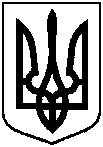 Про часткову втрату чинності рішення виконавчого комітету Сумської міської Ради народних депутатів та надання у спільну часткову власність земельної ділянки за адресою: м. Суми, вул. Молодіжна, 62 Бабенко Раїсі Григорівні (87/100) та Бабенку Євгену Ігоровичу (13/100), яка знаходиться у них в користуванні